В соответствии с Федеральным законом от 06.10.2003 № 131-ФЗ «Об общих принципах организации местного самоуправления в Российской Федерации», Постановлением Правительства Приморского края от 10.11.2020г №955-пп «Об отдельных вопросах реализации в Приморском крае проектов инициативного бюджетирования по направлению "Твой проект"», постановлением Администрации Приморского края от 19.12.2019г №860-па «Об утверждении государственной программы Приморского края «Экономического развития и инновационная экономика Приморского края» на 2020-2027 годы, руководствуясь Уставом Чкаловского сельского поселения,  администрация Чкаловского сельского поселения ПОСТАНОВЛЯЕТ:1. В целях реализации мероприятий инициативного бюджетирования по направлению «Твой проект»:1.2. Утвердить перечень мероприятий по проекту «Территория детства», признанного победителем в конкурсном отборе инициативного бюджетирования по направлению «Твой проект», в целях реализации которых предоставляется субсидия из краевого бюджета бюджетам муниципальных образований Приморского края: - строительство спортивно-игровой площадки в жд.ст. Свиягино Спасского района Приморского края  в сумме 3 030 400 руб. (в том числе за счет средств краевого бюджета 3000000 руб., местного бюджета 30 400 руб.)  3. Специалисту 2- го разряда администрации Чкаловского сельского поселения (Бурьян О.В.) обнародовать настоящее постановление путем размещения его на официальном сайте администрации Чкаловского сельского поселения Спасского муниципального района в информационно - телекоммуникационной сети «Интернет».4. Контроль за исполнением настоящего постановление оставляю за собой.Глава Чкаловского сельского поселения			            В.С. Ию  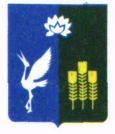 АДМИНИСТРАЦИЯЧКАЛОВСКОГО СЕЛЬСКОГО ПОСЕЛЕНИЯСПАССКОГО МУНИЦИПАЛЬНОГО РАЙОНАПРИМОРСКОГО КРАЯАДМИНИСТРАЦИЯЧКАЛОВСКОГО СЕЛЬСКОГО ПОСЕЛЕНИЯСПАССКОГО МУНИЦИПАЛЬНОГО РАЙОНАПРИМОРСКОГО КРАЯАДМИНИСТРАЦИЯЧКАЛОВСКОГО СЕЛЬСКОГО ПОСЕЛЕНИЯСПАССКОГО МУНИЦИПАЛЬНОГО РАЙОНАПРИМОРСКОГО КРАЯПОСТАНОВЛЕНИЕПОСТАНОВЛЕНИЕПОСТАНОВЛЕНИЕ25 марта 2021 года с. Чкаловское                                       № 12Об утверждении и реализации проекта победителя «Территория детства» инициативного бюджетирования по направлению «Твой проект»Об утверждении и реализации проекта победителя «Территория детства» инициативного бюджетирования по направлению «Твой проект»Об утверждении и реализации проекта победителя «Территория детства» инициативного бюджетирования по направлению «Твой проект»